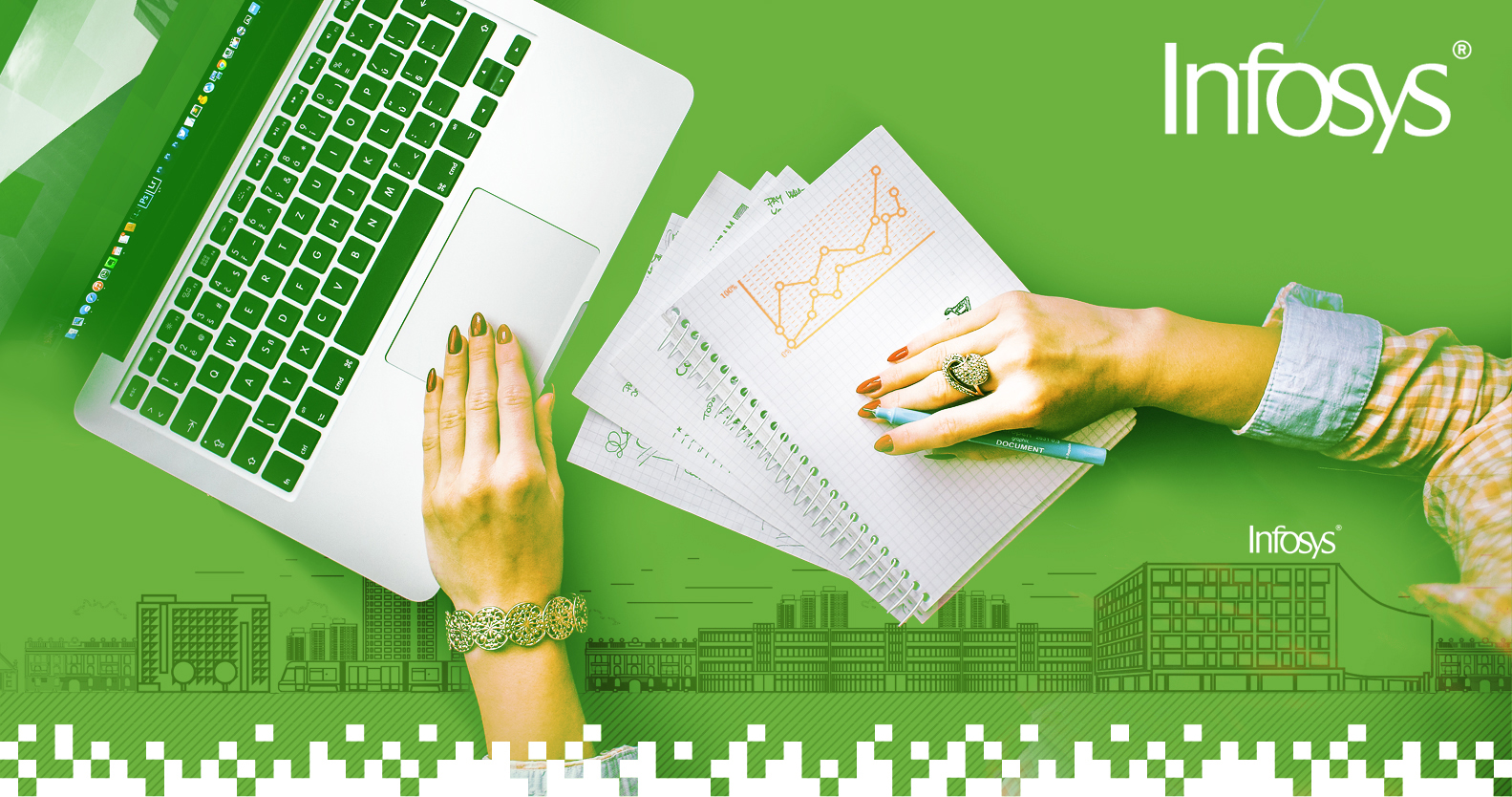 Infosys Poland – це провідна компанія у сфері аутсорсингу, консалтингу та надання послуг, а також один з найбільших роботдавців зі сфери надання послуг у Польщі. Компанія є частиною глобальної корпорації Infosys Limited – міднародний провайдер інтегрованих бізнес рішень та технологій, аутсорсингу та ІТ послуг, який є гігантом на глобальному ринку аутсорсингу. В Польському філіалі працює 2500 висококваліфікованих працівників, які надають послуги клієнтам у всьому світі на більше ніж 20 різних мовах.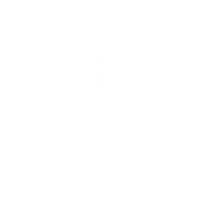 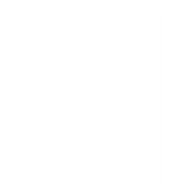 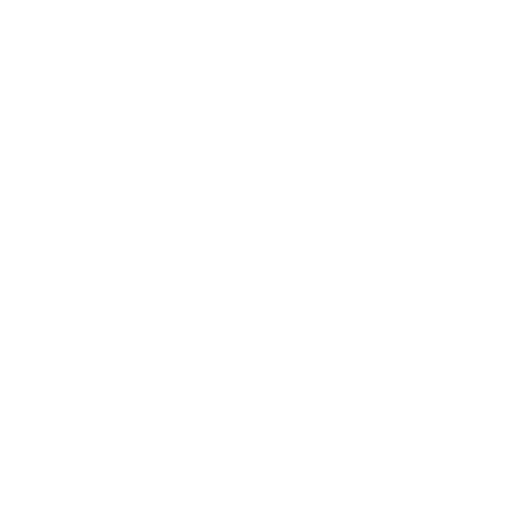 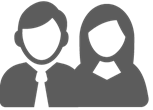 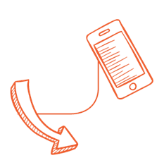 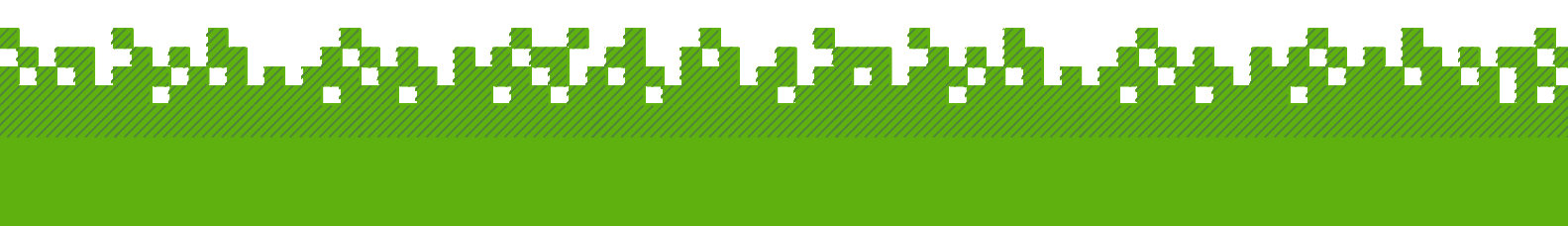 